DRAFT AGENDA FOR THEYDON MOUNT PARISH COUNCIL OGM TO BE HELD AT MOUNT FARM CONFERENCE VENUE CM16 7PX STARTING AT 7 pm ON MONDAY 18 DECEMBER 2023.Apologies Declarations of Interest:Minutes of the last OGM: To be ratified			Actions From Last OGMRA to post Ratified Minutes of OGM 16 August 2023 to Notice Board and web site - Done.Essex Highways response to 2nd TMPC communique via Cllr McIvor– PC to Update TMPC  Water leaks in Parish – PC to update TMPC on latest communications with Alex Burghart et al.  Planning Hornes Farm –TMPC awaits the outcome of the EFDC site visit (date not known) and the consequent decision - ongoing.Planning Abridge Golf Club – RA contacted Theresa Parker – still no S106   Gateway Signs– Applications for Gateway Signs and Bulb Planting Licences sent on 16 October 2023 – subsequently returned with extensive critical commentary – Rod to prepare second submission. Outstanding Business5.1 	Finger posts, Gateway Signs and footpath signposts5.1.1 		Gateway Signs – RA to provide any Progress Update   		Certified installer - HTB to update TMPC on estimated cost of certified installer.5.1.2	Finger Posts – RA to update TMPC on insurance cover for Finger Posts and Gateway signs.5.2	Local Highways 5.2.1	Traffic Calming Initiatives – ALL 	5.2.2 Collecting and Collating evidence of RTA’s - ALL 5.3	Parish Event(s) 20245.4	Litter Pick 14th January 20245.5	Communication with residents (Newsletter, email etc	6.	FinanceApproval of any invoices/payments due – PB to update TMPCBudget Update – PB to Update TMPCPrecept -  2024.CommunicationsRA to brief TMPC on communications stratagemsDistrict/County Councillor ReportCorrespondenceRA to brief TMPC on messages to the parish council. PlanningPC to update TMPC on latest planning applications notices and our responses to them:EPF/2278/23 – Abridge Golf  Club practice facilityEPF/2406/23 – Taw Lodge FarmEPF/2363/23 – Theydon Barn, Mount EndClerk Matters and QuestionsDONM – meeting dates for 2024 to be discussed and agreed.Signed			Rod Angood Clerk to TMPC		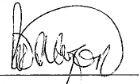 Dated 28/11/2023